Harbinger Primary SchoolHarbinger Primary School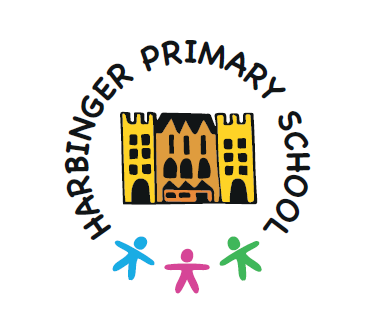 Telephone: 020 7987 1924Telephone: 020 7987 1924Telephone: 020 7987 1924ECT Class Teacher – KS2ECT Class Teacher – KS2ECT Class Teacher – KS2Contract Type: Permanent Permanent Salary: ECT - Main Pay Scale ECT - Main Pay Scale Working Arrangement:Full Time Starting September 2022Full Time Starting September 2022Closing date for all applications: Monday 4thth July 2022 - 9:00amMonday 4thth July 2022 - 9:00amAre you an enthusiastic and highly motivated, with a passion for ensuring children learn and achieve?Do you have the drive and energy to make a difference to children’s futures? Are you looking for a friendly and vibrant school to teach in?If yes, then we would very much like to hear from you.Harbinger Primary School is a 1.5 form entry school, with a Nursery, located on the Isle of Dogs close to Island Gardens DLR Station and Mudchute DLR Station.We are under new leadership and working in partnership with St. Luke’s CE School.The ideal candidate is a teacher who is:Committed to attaining the best outcomes for all childrenAn inspirational leader and partner in learningDedicated to a child-centred approachBursting with innovative ideasAn inclusive practitioner who values diversityA proactive and dedicated team player with a solution-focused approachWilling to engage in professional feedback from peersIn return we offer the successful candidate:Fantastic children A creative curriculumHighly supportive staffAccess to school leaders for coaching & mentoring  A strong set of core values, ‘Learning, Well-Being and Togetherness’Individualised professional development and career enhancement opportunitiesSpacious outdoor space A supportive governing bodyGood public transport linksWe believe this is an exciting opportunity that appeals to the right person. We ask that you visit our school website, where we are sure you can get a good insight into our school and what matters to us here in preparation for writing your supporting statement and engaging in an interview with us. We also strongly encourage you to come and visit us.www.harbinger.org.ukPrior to that part of the recruitment process we would also ask to see a copy of your passport for verification purposes.An application form is available from the school’s website or by emailing:jewel@harbinger.towerhamlets.sch.uk www.harbinger.org.uk/vacanciesHarbinger Primary School is committed to safeguarding and promoting the welfare of children and expects all members of staff to share this commitment.Applicants will be subject to an enhanced DBS check.Are you an enthusiastic and highly motivated, with a passion for ensuring children learn and achieve?Do you have the drive and energy to make a difference to children’s futures? Are you looking for a friendly and vibrant school to teach in?If yes, then we would very much like to hear from you.Harbinger Primary School is a 1.5 form entry school, with a Nursery, located on the Isle of Dogs close to Island Gardens DLR Station and Mudchute DLR Station.We are under new leadership and working in partnership with St. Luke’s CE School.The ideal candidate is a teacher who is:Committed to attaining the best outcomes for all childrenAn inspirational leader and partner in learningDedicated to a child-centred approachBursting with innovative ideasAn inclusive practitioner who values diversityA proactive and dedicated team player with a solution-focused approachWilling to engage in professional feedback from peersIn return we offer the successful candidate:Fantastic children A creative curriculumHighly supportive staffAccess to school leaders for coaching & mentoring  A strong set of core values, ‘Learning, Well-Being and Togetherness’Individualised professional development and career enhancement opportunitiesSpacious outdoor space A supportive governing bodyGood public transport linksWe believe this is an exciting opportunity that appeals to the right person. We ask that you visit our school website, where we are sure you can get a good insight into our school and what matters to us here in preparation for writing your supporting statement and engaging in an interview with us. We also strongly encourage you to come and visit us.www.harbinger.org.ukPrior to that part of the recruitment process we would also ask to see a copy of your passport for verification purposes.An application form is available from the school’s website or by emailing:jewel@harbinger.towerhamlets.sch.uk www.harbinger.org.uk/vacanciesHarbinger Primary School is committed to safeguarding and promoting the welfare of children and expects all members of staff to share this commitment.Applicants will be subject to an enhanced DBS check.Are you an enthusiastic and highly motivated, with a passion for ensuring children learn and achieve?Do you have the drive and energy to make a difference to children’s futures? Are you looking for a friendly and vibrant school to teach in?If yes, then we would very much like to hear from you.Harbinger Primary School is a 1.5 form entry school, with a Nursery, located on the Isle of Dogs close to Island Gardens DLR Station and Mudchute DLR Station.We are under new leadership and working in partnership with St. Luke’s CE School.The ideal candidate is a teacher who is:Committed to attaining the best outcomes for all childrenAn inspirational leader and partner in learningDedicated to a child-centred approachBursting with innovative ideasAn inclusive practitioner who values diversityA proactive and dedicated team player with a solution-focused approachWilling to engage in professional feedback from peersIn return we offer the successful candidate:Fantastic children A creative curriculumHighly supportive staffAccess to school leaders for coaching & mentoring  A strong set of core values, ‘Learning, Well-Being and Togetherness’Individualised professional development and career enhancement opportunitiesSpacious outdoor space A supportive governing bodyGood public transport linksWe believe this is an exciting opportunity that appeals to the right person. We ask that you visit our school website, where we are sure you can get a good insight into our school and what matters to us here in preparation for writing your supporting statement and engaging in an interview with us. We also strongly encourage you to come and visit us.www.harbinger.org.ukPrior to that part of the recruitment process we would also ask to see a copy of your passport for verification purposes.An application form is available from the school’s website or by emailing:jewel@harbinger.towerhamlets.sch.uk www.harbinger.org.uk/vacanciesHarbinger Primary School is committed to safeguarding and promoting the welfare of children and expects all members of staff to share this commitment.Applicants will be subject to an enhanced DBS check.Please return your application to: jewel@harbinger.towerhamlets.sch.ukShortlisting date: Wednesday 6th July           Interview date: W/b 11th July 2022Please return your application to: jewel@harbinger.towerhamlets.sch.ukShortlisting date: Wednesday 6th July           Interview date: W/b 11th July 2022Please return your application to: jewel@harbinger.towerhamlets.sch.ukShortlisting date: Wednesday 6th July           Interview date: W/b 11th July 2022